DE CERO A SIEMPREDe Generación a GeneraciónVISIÓN DE LA NECESIDAD, Superando el Síndrome de EzequíasEn la visión de la mayoría de pastores está el crecimiento de la iglesia, así que llamamos “éxito ministerial” el tener la iglesia de nuestros sueños, en término de asistentes e influencia, o el ocupar un cargo de renombre en nuestra organización eclesial.Este modelo de ministerio, lo he llamado “pastores con el síndrome de Ezequías”. Como todos sabemos, Ezequías fue un rey que inició su reinado haciendo lo que agradaba al Señor.  La escritura nos dice:Ezequías puso su confianza en el SEÑOR, Dios de Israel. No hubo otro como él entre todos los reyes de Judá, ni antes ni después. …El SEÑOR estaba con Ezequías, y por tanto éste tuvo éxito en todas sus empresas. Se rebeló contra el rey de Asiria y no se sometió a él.  (2 Reyes 18:5,7)Ezequías fue por así decirlo, un rey exitoso.  Vio como el Señor no sólo protege el pueblo del ataque del imperio Asirio, sino que lo prospera de manera asombrosa y le regala 15 años más de vida.Sin embargo, fue un buen rey para su tiempo, pero no para el futuro.  Cuando Ezequías se enfermó, el Señor le dice que “ordenara su casa” (2 Reyes 20:1), pero su preocupación fue la sanidad y no tuvo en cuenta la palabra del Señor de revisar su trabajo como padre. En cambio, dejó que el éxito lo abrumara y determinara sus acciones, las cuales le llevaron a ofender al Señor.  Así que luego de mostrar su palacio y sus tesoros a unos mensajeros de Babilonia, el Señor le envía esta palabra:16 Entonces Isaías dijo a Ezequías: —Escucha este mensaje del SEÑOR: 17 “Se acerca el tiempo cuando todo lo que hay en tu palacio —todos los tesoros que tus antepasados han acumulado hasta ahora— será llevado a Babilonia. No quedará nada —dice el SEÑOR—. 18 Algunos de tus hijos serán llevados al destierro. Los harán eunucos que servirán en el palacio del rey de Babilonia”. (2 Reyes 20)Esta es una palabra muy dura y triste.  No solo habla de la pérdida de los tesoros, sino que sus “hijos serán desterrados, y los harán eunucos”.  Frente a este mensaje de Dios, debería haber provocado el arrepentimiento de Ezequías.  Por lo menos, igual al que mostró cuando el Señor le dijo que iba a morir, donde llora, hace duelo y busca la misericordia de Dios.Asombrosamente la respuesta de Ezequías es: “Entonces Ezequías dijo a Isaías: —Este mensaje que me has dado de parte del SEÑOR es bueno.”  (2 Reyes 20:19)Wow, ¿cómo puede decir que esta palabra es buena? ¿Qué tiene de buena? ¿Cómo es posible estar conforme con ella?  La escritura, seguidamente, nos da la razón de la actitud de Ezequías: “Pues el rey pensaba: «Por lo menos habrá paz y seguridad mientras yo viva».” (2 Reyes 20:19b)He aquí el problema de Ezequías, el cual es el mismo de nuestra época: SÓLO NOS PREOCUPA EL PRESENTE, Mientras en el ahora estemos bien, tengamos una buena asistencia, buenos ingresos y resultados que mostrar a nuestros colegas y jefes, nos damos por satisfechos.  Poco o nada nos importa que va a pasar con la Nueva Generación, y si en el futuro tendrán el temor de Dios.La Escritura nos relata, que justamente el hijo de Ezequías, que curiosamente empieza a gobernar a los 12 años, destruye todo el legado de su padre.  La Biblia nos describe que:Manasés hizo lo que ofende al SEÑOR, pues practicaba las repugnantes ceremonias de las naciones que el SEÑOR había expulsado delante de los israelitas. Reconstruyó los altares paganos que su padre Ezequías había destruido; además, erigió otros altares en honor de Baal e hizo una imagen de la diosa Aserá, como lo había hecho Acab, rey de Israel. Se postró ante todos los astros del cielo y los adoró. Construyó altares en el templo del SEÑOR, lugar del cual el SEÑOR había dicho: «Jerusalén será el lugar donde yo habite.»  2Re 21:2-4  Ezequías no ordenó su casa. No se ocupó en preparar la siguiente generación.  Sólo se conformó con el éxito del momento y no tuvo una visión del futuro.Desde muy joven he servido al señor como pastor, y por muchos años estuve enfocado a el mantenimiento y crecimiento de la iglesia, con el ánimo de agradar al Señor, sin embargo, siendo sincero, también para mostrar resultados ante mis autoridades.Mi enfoque, de aquel entonces era hacer todo lo posible por ganar, discipular, capacitar y enviar líderes para el servicio del Señor.  Soñaba con el crecimiento de la Iglesia y tener la sede más completa posible.  Estudié teología para servir con excelencia y formar pastores y líderes.  Sin embargo, estas personas algún día morirán, junto conmigo.Desde hace algunos años, el Señor ha traído una nueva visión a mi vida.  El Señor me dijo de una manera audible: “enfócate en la nueva generación”.  Mi enfoque ahora es dejar un legado.  Preparar la nueva generación.El inconveniente es que, como pastores, vemos los niños sólo como individuos receptores, a los que les proveemos enseñanzas, actividades lúdicas y entretenimiento cristiano.  La meta ha sido que ellos puedan cambiar sus actitudes.  Sin embargo, es importante considerar el valor estratégico de los niños.  Su capacidad y potencial de ser siervos de Dios en el extendimiento de Su Reino y en la transformación de las sociedades, ciudades, naciones y aún el mundo mismo. Si no tenemos un cambio en la visión de los niños, no tendremos próxima generación, y vendrá una nueva sociedad secular alejada de Dios.  Si perdemos los niños, estamos como el rey Ezequías, a expensas que nuestros hijos sean esclavos de un mundo materialista. Si no protegemos nuestros niños, la próxima generación, tomará el control de la iglesia.  Sabías que en los países que vivieron la reforma, algunas de sus iglesias “cristianas”, administradas por el estado, algunos de sus pastores no tienen la Palabra de Dios como autoridad suprema, sino que predican basados en pensamientos humanistas, es más, algunos de ellos son ateos y otros agnósticos.  Es hora de despertar, ver nuestros tiempos, y ver nuestros niños con los ojos de Dios. El propósito de este seminario es CAPACITAR LIDERES Y PASTORES PARA QUE PUEDAN DISCIPULAR, ENTRENAR Y EQUIPAR LA GENERACIÓN EMERGENTE, con el propósito que ellos lleven a cabo la misión de Dios.  No tenemos que esperar a que sean mayores de edad pues Dios quiere usarnos “DE CERO A SIEMPRE”«Antes de formarte en el vientre, ya te había elegido; antes de que nacieras, ya te había apartado; te había nombrado profeta para las naciones.» (Jeremías 1:5)  Con aprecio, Obed Sanabria J.ALCANZANDO LA GENERACIÓN PERDIDACOMO DISCIPULAR ADOLESCENTESIntroducciónEs común ver en la mayoría de nuestras iglesias un grupo grande de niños participando en las actividades eclesiales, sin embargo, ese número enorme que asiste se ve disminuido dramáticamente después de los 12 años. La pregunta es ¿por qué perdemos gran parte de los niños cuando llegan a la adolescencia? ¿Qué hace tan desafiante, por no decir difícil, el trabajo con ellos? Por otra parte, en la historia de muchas familias cristianas, se cuenta que, en esas edades algunos de sus hijos se han “apartado de Dios”, otros experimentan apatía por la iglesia y a otros les viene una especie de crisis de fe.Quisiera abordar este tema desde una perdida familiar registrada en la Escritura, en Lucas 2.  Esta familia experimenta la pérdida de Jesús.  A estos padres se les perdió nada más y nada menos que el Hijo de Dios.  Lo interesante es estudiar cómo estos padres viven la angustia y el proceso de esta pérdida.  Curiosamente Jesús se pierde de sus padres a la edad de 12 años, justamente la edad donde muchos hijos también se pierden.Luc 2:41  Iban sus padres todos los años a Jerusalén en la fiesta de la pascua;42  y cuando tuvo doce años, subieron a Jerusalén conforme a la costumbre de la fiesta. 43  Al regresar ellos, acabada la fiesta, se quedó el niño Jesús en Jerusalén, sin que lo supiesen José y su madre. 44  Y pensando que estaba entre la compañía, anduvieron camino de un día; y le buscaban entre los parientes y los conocidos; 45 pero como no le hallaron, volvieron a Jerusalén buscándole. 46  Y aconteció que tres días después le hallaron en el templo, sentado en medio de los doctores de la ley, oyéndoles y preguntándoles. 47  Y todos los que le oían, se maravillaban de su inteligencia y de sus respuestas. 48  Cuando le vieron, se sorprendieron; y le dijo su madre: Hijo, ¿por qué nos has hecho así? He aquí, tu padre y yo te hemos buscado con angustia. 49  Entonces él les dijo: ¿Por qué me buscabais? ¿No sabíais que en los negocios de mi Padre me es necesario estar? 50  Mas ellos no entendieron las palabras que les habló. 51  Y descendió con ellos, y volvió a Nazaret, y estaba sujeto a ellos. Y su madre guardaba todas estas cosas en su corazón. 52  Y Jesús crecía en sabiduría y en estatura, y en gracia para con Dios y los hombres.En base a este texto bíblico, miremos algunas pautas para el trabajo con ellos: ASUMIR EL ______________CORRECTOMANEJO DE LAS ________________ ENSEÑAR LA RELACION ENTRE ______________ Y CONSECUENCIASAYUDARLES A ENCONTRAR SU ___________________AYUDARLES A ENCONTRAR SU __________________ EN DIOSLLEVARLOS A _________________ AL _____________________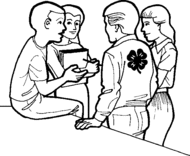 Preguntas de Discusión¿Cuáles dificultades has encontrado en el trabajo con adolescentes en tu iglesia o región?¿Qué aspectos te han parecido más relevantes o te han llamado la atención de la conferencia?¿Qué cambiarías o ajustarías en tu acercamiento y trabajo con ellos?¿Cuáles crees que serían las estrategias para discipularlos eficazmente?NIÑEZ CON PROPÓSITOS EN DIOSCada niño tiene la necesidad de ser alcanzado por el evangelio de amor y aplicar ese mensaje en su vida diaria. El discipulado infantil coloca las bases para aplicar las verdades Bíblicas creando un impacto a lo largo de su vida y las de sus familias.¿Cuál es llamado de Jesús? Por lo tanto, vayan y hagan discípulos de todas las naciones, bautizándolos en el nombre del Padre y del Hijo y del Espíritu Santo.Enseñen a los nuevos discípulos a obedecer todos los mandatos que les he dado. Y tengan por seguro esto: que estoy con ustedes siempre, hasta el fin de los tiempos». 				Mat 28:19,20¿Cómo se define el discipulado de Niños? Niños y niñas que tienen su ______________ modelado por la Biblia (Rom 12:1-2) Niños y niñas que demuestran un ___________ bíblico (Gál 5:22-23) y ______________ moral (Sal 119:101). Niños y niñas que ____________ a Dios y a los demás (1 Jn 4:9; Jn 13:35) Niños y niñas que _________________ en el ministerio (Ef 4:12) Lo Individual y lo Común, En el discipulado de niñosLO COMÚN:LO INDIVIDUAL:El Objetivo del Discipulado de NiñosHACIA SI MISMO: ________________________________HACIA OTROS: ___________________________________HACIA EL MUNDO: ________________________________CADA NIÑO PUEDE SER UN DISCIPULOCADA NIÑO PUEDE SER UN DISCIPULADOREN RESUMEN:CONOCERREFLEJARSERVIRCOMPARTIRPADRES DISCIPULADORESCÓMO EQUIPAR A LOS PADRES PARA QUE DISCIPULEN A SUS HIJOSPor: Th. Obed Sanabria JUna de las tareas principales de un padre es proteger a sus hijos, sin embargo, en estos tiempos se hace más laborioso cuidarlos pues cada día crecen los peligros morales, físicos y espirituales. Así que uno de los desafíos que tenemos como iglesia es preparar a los padres para la tarea que enfrentan.Como padres, no solo es suficiente con llevar los hijos a la iglesia, proveer alimentos, recursos materiales y educación escolar; pues la tarea es de ser ministros de Dios en casa.  El Señor le dice al pueblo de Israel: 5 Ama al SEÑOR tu Dios con todo tu corazón y con toda tu alma y con todas tus fuerzas. 6 Grábate en el corazón estas palabras que hoy te mando. 7 Incúlcaselas continuamente a tus hijos. Háblales de ellas cuando estés en tu casa y cuando vayas por el camino, cuando te acuestes y cuando te levantes… 20 »En el futuro, cuando tu hijo te pregunte: “¿Qué significan los mandatos, preceptos y normas que el SEÑOR nuestro Dios les mandó?”, 21 le responderás: “En Egipto nosotros éramos esclavos del faraón, pero el SEÑOR nos sacó de allá con gran despliegue de fuerza. 22 Ante nuestros propios ojos, el SEÑOR realizó grandes señales y terribles prodigios en contra de Egipto, del faraón y de toda su familia. (Deuteronomio 6)Dios dio la ley especialmente a los padres.  Ellos tenían la tarea de instruir y enseña a los hijos.  No es el pastor o el docente el primer responsable de la vida espiritual de los niños, sino los padres. Así, que hoy vamos a mirar como inspirar e instruir a los padres para que cumplan el mandato de Jesús de “IR Y HACER DISCIÍPULOS” en su casa.Hoy quiero que miremos la historia de una familia, y como pudo proteger a su hijo en tiempos donde los niños enfrentaban la muerte. El relato lo encontramos en éxodo 2. Éxo 2:1  Hubo un levita que tomó por esposa a una mujer de su propia tribu. 2  La mujer quedó embarazada y tuvo un hijo, y al verlo tan hermoso lo escondió durante tres meses. ¿Que hizo esta familia para que fuera destacada? 3  Cuando ya no pudo seguir ocultándolo, preparó una cesta de papiro, la embadurnó con brea y asfalto y, poniendo en ella al niño, fue a dejar la cesta entre los juncos que había a la orilla del Nilo. 4  Pero la hermana del niño se quedó a cierta distancia para ver qué pasaría con él. 5  En eso, la hija del faraón bajó a bañarse en el Nilo. Sus doncellas, mientras tanto, se paseaban por la orilla del río. De pronto la hija del faraón vio la cesta entre los juncos, y ordenó a una de sus esclavas que fuera por ella. 6  Cuando la hija del faraón abrió la cesta y vio allí dentro un niño que lloraba, le tuvo compasión, pero aclaró que se trataba de un niño hebreo. 7  La hermana del niño preguntó entonces a la hija del faraón: —¿Quiere usted que vaya y llame a una nodriza hebrea, para que críe al niño por usted? 8  —Ve a llamarla —contestó. La muchacha fue y trajo a la madre del niño, 9  y la hija del faraón le dijo: —Llévate a este niño y críamelo. Yo te pagaré por hacerlo. Fue así como la madre del niño se lo llevó y lo crió. 10  Ya crecido el niño, se lo llevó a la hija del faraón, y ella lo adoptó como hijo suyo; además, le puso por nombre Moisés, pues dijo: «¡Yo lo saqué del río!» LAS CUATRO ALTERNATIVAS QUE TENÍAN LOS PADRES CON SU HIJO:1.2.3.4.LO QUE DECIDEN HACERRECONOCEN QUE NO PUEDEN _________________ NI _______________________________________________________________LO ENTREGAN __________________________________________________CONCEPTOS EQUIVOCADOS EN LA CRIANZA DE LOS HIJOSLA CRIANZA DETERMINISTALA CRIANZA POSESIVALA CRIANZA PERFECTAEL LLAMADO A LOS PADRES8  —Ve a llamarla —contestó. La muchacha fue y trajo a la madre del niño, 9  y la hija del faraón le dijo: —Llévate a este niño y críamelo. Yo te pagaré por hacerlo. Fue así como la madre del niño se lo llevó y lo crió. Sal 127:3 Los hijos son una herencia del SEÑOR, los frutos del vientre son una recompensa. 4 Como flechas en las manos del guerrero son los hijos de la juventud. 5 Dichosos los que llenan su aljaba con esta clase de flechas. No serán avergonzados por sus enemigos cuando litiguen con ellos en los tribunales.Una flecha tiene tres partes:  LAS PLUMASEL ASTILLA PUNTAEL CAMBIO EMPIEZA EN CASALA CRISIS DE LA FAMILIA PATRIARCALComo líderes y pastores estamos llamados a ser primero buenos padres.  Nuestra primera esfera de responsabilidad es nuestro propio hogar. El apóstol Pablo, cuando le escribe a Timoteo de las características que debía tener quien aspira a dirigir la iglesia, la primera tiene que ver en su rol como esposo y como padre.  (1 Timoteo 3:5). Ahora, aquí no pretendemos juzgar, sino mostrar lo difícil que es ser familia y los errores que debemos corregir a la hora de la educación de nuestros hijos e hijas.  Para ello, quiero invitarlos a mirar los patriarcas, Abraham, Isaac y Jacob, y las crisis familiares que enfrentaron. En la historia relatada en la Escritura aprendemos a detectar los peligros que podemos caer en el proceso de ser padres.CUIDADO DE _______________________________________________________CUIDA TU ____________________________________CUIDA TUS __________________________________CUIDADO CON LOS ________________________________CUIDADO CON TENER ________________________________CUIDADO CON NUESTRA ________________________SI DIOS PUDO USAR ESTAS FAMILIAS IMPERFECTAS CON TODOS SUS PROBLEMAS PUEDE USAR LA TUYA.NUESTRO MEJOR REGALO AL MUNDO ES REGALARLE HIJOS E HIJAS COMO HOMBRES Y MUJERES QUE CAMINAN CON DIOS SIENDO MODELO DE CRISTOESCUELA BÍBLICA MINISTERIAL PARA NIÑOS Y NIÑASAÑO 1CONOCIENDO LA BIBLIALA HISTORIA DE LA BIBLIACONOCIENDO A DIOSDIOS ME SALVAMI AMIGO EL ESPÍRITU SANTOOBRA SOCIALAÑO 2COMO EMPEZÓ TODOCOMO ESTUDIAR LA BIBLIALA VIDA DE JESÚSHISTORIA DE LA PRIMERA IGLESIACOMO PREDICAR LA BIBLIAOBRA MINISTERIALAÑO 3LOS PROFETAS DE DIOS 1LOS PROFETAS DE DIOS  2LAS CARTAS DEL APÓSTOL PABLOEL EVANGELIO DE JUANFAMILIA CRISTIANAOBRA EVANGELISTICAAÑO 4ALABANDO A DIOSLA MISIÓN DE DIOSCOMO DEFENDER NUESTRA FELOS ÚLTIMOS TIEMPOSLIDERES SIERVOS PARA DIOSOBRA MISIONERA